Malaysia Female Entrepeneur Forum on “Building Dreams, Breaking Dominance”With Dato’ Seri Mukhriz bin Mahathir, the former Menteri Besar of the state of Kedah and former federal  Deputy Minister of International Trade and Industry, Malaysia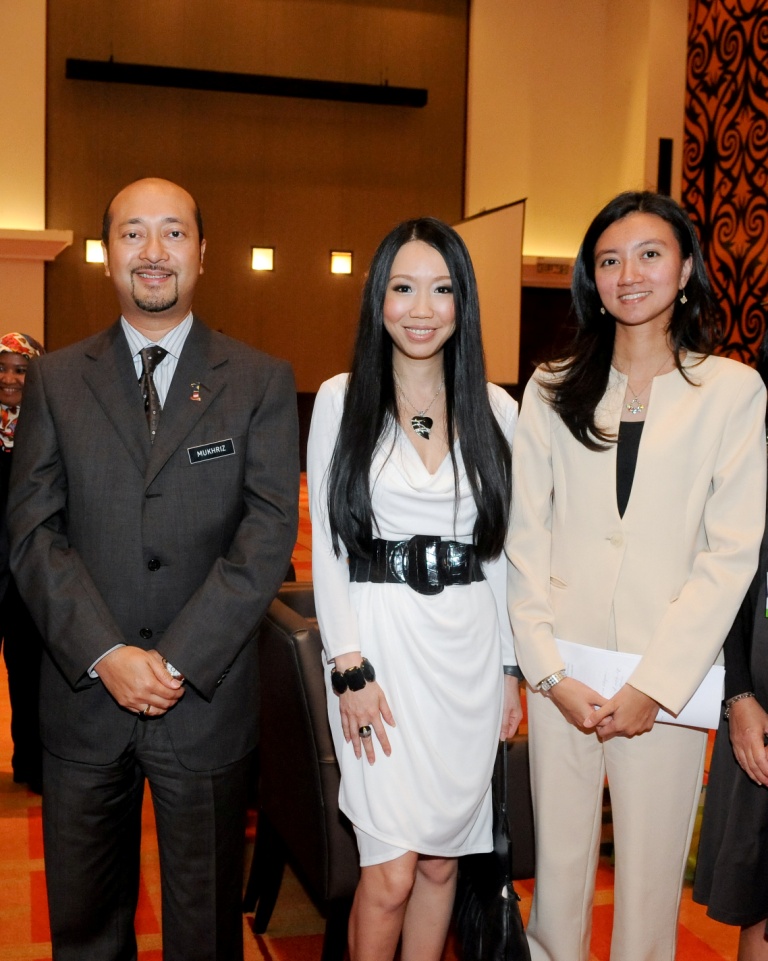 